The Roman Catholic Federation of Holy Name and Our Lady’s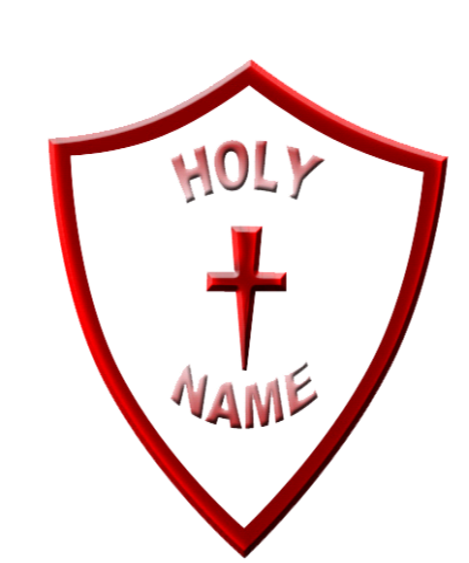 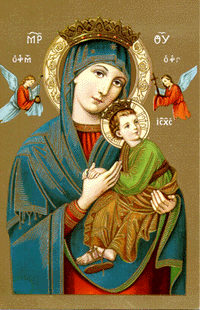 Accessibility Plan 2024-2026HOLY NAME MISSION STATEMENTThe Holy Name Primary School is a voluntary aided, inclusive, Roman Catholic School serving the children of the Our Lady’s with St Alphonsus and neighbouring parishes.The school exists to help the Catholic Community fulfil the promise made to each child when welcomed in Baptism by the promotion of Catholic values in school.  This is undertaken in partnership within the home and parish.Recognising the variety of children’s backgrounds, the Governors and staff seek to be sensitive to and cater for their individual needs.  We work to create a safe and secure environment with consistency, tolerance and generosity of time for all members of our school community.We emphasise the positive aspects of all parts of school life, teaching the children about their value and worth and at the same time having high expectations in relation to academic and personal development.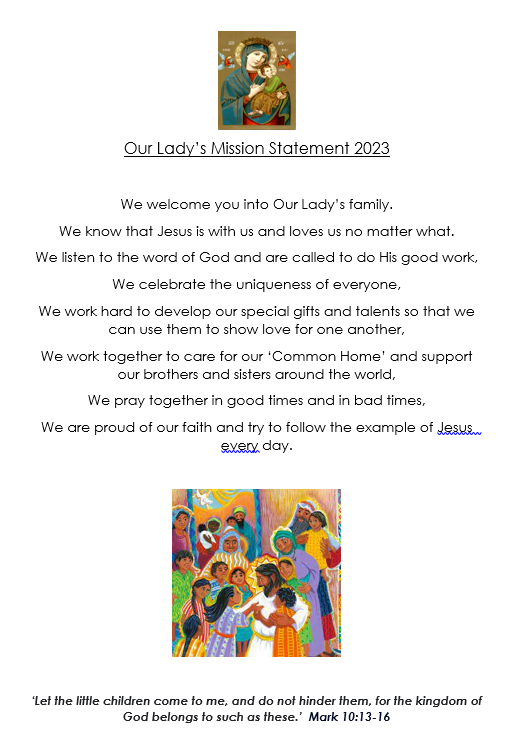 This Accessibility Plan has been drawn up in consultation with the staff and governors of the school and has been reviewed March 2024. We are committed to providing a fully accessible environment which values and includes all pupils, staff, parents and visitors regardless of their education, physical, sensory, social, spiritual, emotional and cultural needs. We are committed to challenging negative attitudes about disability and accessibility and to developing a culture of awareness, tolerance and inclusion The Roman Catholic Federation of Holy Name and Our Lady’s, plans over time, to continue to increase the accessibility of provision for all pupils, staff and visitors to the school. The Accessibility Plan will contain relevant actions to: • Improve access to the physical environment of the school, adding specialist facilities as necessary. This covers improvements to the   physical environment of the school and physical aids to access education. • Increase access to the curriculum for pupils with a disability, expanding the curriculum as necessary to ensure that pupils with a disability are as, equally, prepared for life as are the able-bodied pupils; (If a school fails to do this they are in breach of the DDA). • This covers teaching and learning and the wider curriculum of the school such as participation in after-school clubs, leisure and cultural activities or school visits. It also covers the provision of specialist aids and equipment, which may assist these pupils in accessing the curriculum. Improve the delivery of written information to pupils, staff, parents and visitors with disabilities. Examples might include handouts, timetables, textbooks and information about the school and school events. The information should be made available in various preferred formats within a reasonable time frame. Below is our Action Plan, relating to these key aspects of accessibility. This plan will be reviewed and adjusted on an annual basis or as required. We acknowledge that there is a need for ongoing awareness raising and training for staff and governors in the matter of disability discrimination and the need to inform attitudes on this matter.The Accessibility Plan should be read in conjunction with the following policies, strategies and documents: Equal opportunities, Health & Safety (including off-site safety) SEND Policy, Behaviour Policy, School Improvement Plan, and the school’s Mission Statement. 7. The Action Plan for physical accessibility relates to current and projected needs and funding.8. As curriculum policies are reviewed, a section relating to access will be added to that on Equality and Diversity. 9. The School Website will feature the Accessibility Plan under ‘Policies’. 10. The Plan will be monitored through the Health, Safety and Premises Committees of the Governors. 11. The school will work in partnership with the Diocesan Authority in developing and implementing this plan. 12. The Plan may be monitored by Ofsted as part of their inspection cycle. The school meets the requirements of the       Disability Equality Scheme.Improving access to the physical environmentImproving access to the physical environmentImproving access to the physical environmentImproving access to the physical environmentImproving access to the physical environmentTargetsStrategiesTimescaleResponsibilitySuccess CriteriaTo be aware of the access needs of disabled children, staff, governors and parents/carers-To create access plans for individual disabled children as part of the inclusion process-Annual reminder to parents and carers through newsletter to let us know if they have problems with access to areas of school-Staff to share SEND information with all agencies and support staff to ensure continuity of care for the childrenAs requiredOngoing processInclusion Team/Class TeacherIEP’s are in place for disabled pupils and all staff are aware of pupil’s needs.  Inclusion team to advise about training for staff regarding particular disabilitiesContinuously monitored to ensure any new needs arising are metParents have full access to all areas of schoolAll agencies and Support Staff are aware of needs of SEN children at all times and are working with them accordingly Ensure the school staff and governors are aware of access issues-To create access plans for individual disabled children as part of the inclusion process-Annual reminder to parents and carers through newsletter to let us know if they have problems with access to areas of school-Staff to share SEND information with all agencies and support staff to ensure continuity of care for the childrenStaff dealing with children with specific needs to be fully informed at the beginning of each termHead of School/Health and Safety governorIEP’s are in place for disabled pupils and all staff are aware of pupil’s needs.  Inclusion team to advise about training for staff regarding particular disabilitiesContinuously monitored to ensure any new needs arising are metParents have full access to all areas of schoolAll agencies and Support Staff are aware of needs of SEN children at all times and are working with them accordingly Ensure everyone has access to reception area-Ensure that nothing is preventing wheelchair access-Ensure provision of appropriate seating Daily check to ensure the area is clear of obstructionsEnsure that appropriate seating is available to all wheelchair usersCaretaker/Health and Safety Governor/Head of SchoolDisabled parents/carers/visitors feel welcomeChildren/Adults have appropriate seatingMaintain safe access for visually impaired peopleCheck exterior lighting is working on a regular basisYellow paint on any step edgesOngoing checksCaretaker/Property Management teamVisually impaired people feel safe in school grounds.External lights to be checked and workingEnsure all disabled people can be evacuated safelyEnsure there is a personal emergency evacuation plan for any disabled pupilsEnsure that all staff are aware of their responsibilities in an evacuation with regards to SEND informationAny wheelchair users must be made aware of the most efficient exit route in case of emergencyOngoing – as and when neededHead of School to remind staffAll disabled pupils and staff working with them are safe in the event of a fireThere is constant supervision for disabled children who would need help in the event of an evacuation.Wheelchair users can be evacuated quickly and easilyEnsure there are enough fire exits around school that are suitable for people with a disabilityEnsure that all outdoor learning areas are accessible for people with a disabilityEnsure staff are aware of the need to keep fire exits clearEnsure that all routes are clear and risk assessed by staff and outside agencies DailyAll staffEveryone including disabled personnel and pupils have safe independent exits from schoolAll children have access to outdoor areasTraining for awareness raising equality issuesProvide training for all stake holders as neededDiscuss perception issues with staff to determine the current status of the schoolOngoing involvement as requiredInclusion teamCommunity will benefit from an inclusive environmentEnsure all Staff including Support Staff have specific training on disability issues including early identification of and teaching children with, SENDIdentify training needs at regular meetingsOngoingInclusion team/Head of SchoolRaised confidence of all staff including support staffImproving access to and participation within the curriculumImproving access to and participation within the curriculumImproving access to and participation within the curriculumImproving access to and participation within the curriculumImproving access to and participation within the curriculumClass rooms are optimally organised to promote participation and independence of all pupilsAudit needs of children and organise the classroom furniture etc. to support the needs of all children to take part fully in all curriculum areas with appropriate independence.OngoingClass teacher/Inclusion teamChildren able to move round freely, access resources for learning independently and take part in all areas of learningReview PE curriculum to ensure PE is accessible to all pupilsReview PE curriculum to include disability sportsOngoingInclusion Team and PE Co-ordinatorAll pupils have access to PE and are able to excel. Support staff for individuals will. will be there according to needs planAll school visits and trips need to be accessible to all pupilsEnsure venues and means of transport are vetted for suitability. Develop guidance on making trips accessibleOngoingEVC Co-ordinatorAll pupils are able to access all school trips and take part in a range of activitiesReview curriculum areas and planning to include disability issuesInclude specific reference to disability equality in all curriculum reviewsOngoingInclusion team and Head of SchoolGradual introduction of disability issues into all curriculum areasEnsure disabled children can take part equally in after school activitiesDiscuss with all staff including people running other clubs after school. Additional support may have to be available after school.As requiredInclusion teamDisabled children feel able to participate equally in out of school activities.Ensure that the medical needs of all pupils are met fully within the capability of the schoolLiaise regularly with parents and other agencies involved with the childIdentify training needsAs requiredHead of SchoolAll advice acted upon. All pupils’ needs are met and they are able to access the curriculum.Appropriate use of specialised equipment to benefit individual pupils and staffIpads available to support children with difficulties Sloping boards for children with physical disabilities Coloured overlays or coloured paper for children with visual difficulties or dyslexiaUse of wobble cushions, Pencil grips, fidget toys, chew toys etc  Monitor and observe use of equipment eg visual timetable, wobble cushions etc Audit of resourcesSENDCoSEND children have appropriate  equipment and resources  which supports their learning and remove barriers  to learningAll children are visible in the curriculum and resources  Resources will reflect the needs of the pupils. Teachers will make a conscious effort to show a variety of people with additional needs in their classroom practice.  OngoingAll staffChildren will be able to identify with characters in stories, historical figures and illustrations.  They will feel seen in the curriculum and resourcesImprove the access and delivery of written informationImprove the access and delivery of written informationImprove the access and delivery of written informationImprove the access and delivery of written informationImprove the access and delivery of written informationReview documentation on website to check accessibility for parentsEnsure documents are accessible to everyone using commonly known vocabulary. Office to be aware of parents who may need support in accessing materials and assisting with this.OngoingHead of School/Business ManagerAll parents will be able to be aware of what is happening at school via the website.Ensure written materials are available in alternative formats  Ensure office staff are able to use google translate to translate any written letters and newsletters and ensure parents know this is available. Ensure parents with visual impairments can access support to read documents   Invite parents in who may need support completing formsOngoingBusiness Manager/Office StaffParents are able to access all information  